(ПРОЕКТ)УТВЕРЖДЕНА      Постановлением главы Волчанского городского округа от               года  №   \ПРОГРАММА КОМПЛЕКСНОГО РАЗВИТИЯ СОЦИАЛЬНОЙ ИНФРАСТРУКТУРЫ ВОЛЧАНСКОГО ГОРОДСКОГО ОКРУГА ДО 2024 ГОДАВолчанский городской округ2018ПАСПОРТпрограммы комплексного развития социальной инфраструктурыВолчанского городского округа  до 2024 года. 2. Характеристика существующего состояния объектов социальной инфраструктуры в Волчанском городском округе Социальная инфраструктура - система необходимых для жизнеобеспечения человека объектов, коммуникаций, а также предприятий, учреждений и организаций, оказывающих социальные и коммунально-бытовые услуги населению, органов управления и кадров, деятельность которых направлена на удовлетворение общественных потребностей граждан, соответствующих установленным показателям качества жизни.Социальная инфраструктура объединяет жилищно-коммунальное хозяйство, здравоохранение, образование, культуру и искусство, физкультуру и спорт, торговлю и общественное питание, бытовые услуги. Целесообразное разделение функций управления между органами власти различных уровней определяется главным критерием функционирования социальной сферы -  улучшением условий жизни населения.Развитие и эффективное функционирование объектов, входящих в социальную инфраструктуру, их доступность - важное условие повышения уровня и качества жизни населения.Основной целью функционирования объектов социальной инфраструктуры является полноценное и всестороннее развитие личности человека путем удовлетворения его бытовых, духовных и культурных потребностей.Развитие отраслей социальной инфраструктуры учитывает основные задачи социальной политики, направленной на улучшение качества жизни населения, повышение уровня его благосостоянии и долголетия, формирование и воспроизводство здорового, творчески активного поколения. К ним относится, прежде всего, решение жилищной проблемы, удовлетворение растущих потребностей населения в качественном жилье; повышение уровня и качества развития социальной инфраструктуры, создание культурной сферы жизнедеятельности человека; улучшение экологических условий жизни и труда; повышение профессионального уровня работников, как базы увеличения производительности труда и роста объема товаров и услуг; создание гарантий социальной защищенности всех групп населения, в том числе молодежи и пенсионеров; удовлетворение потребностей населения в товарах и услугах при повышении уровня платежеспособности населения.Программа комплексного развития социальной инфраструктуры (далее - Программа) Волчанского городского округа разработана на основании Федерального закона от 06.10.2003 № 131-ФЗ «Об общих принципах организации местного самоуправления в Российской Федерации», Градостроительного кодекса Российской Федерации о, Постановления Правительства Российской Федерации от 01.10.2015 № 1050 «Об утверждении требований к программам комплексного развития социальной инфраструктуры поселений, городских округов».Программа определяет основные направления развития социальной инфраструктуры, то есть объектов образования, физической культуры и массового спорта, и культуры. Основу Программы составляет система программных мероприятий по различным направлениям развития социальной инфраструктуры. Данная Программа ориентирована на устойчивое развитие Волчанского городского округа и в полной мере соответствует государственной политике реформирования социального комплекса Российской Федерации. 2.1. Описание социально-экономического состояния Волчанского  городского округа, сведения о градостроительной деятельности Волчанский городской округ – это один из молодых городов в Свердловской области. Волчанск возник в связи с промышленным освоением месторождений бурого угля, перспективных по запасам и отличающихся уникальными свойствами.  Общая площадь муниципального образования Волчанский городской округ составляет 47,325 кв. км. В состав территории городского округа входят: город Волчанск и поселок Вьюжный. По территории города проходят железнодорожные (ст. Лесная Волчанка) и автомобильные трассы. Самое серьезная трудность для города Волчанска – это большая территория, разделенная на две части: Южную и Северную. Расположен город в северной части Свердловской области, в 450 км к северу от областного центра – г. Екатеринбурга. Волчанск занесен в Книгу рекордов России как самый маленький город с трамвайным движением. Железнодорожное полотно трамвайного пути длиной 8,7 километров связывает Северную и Южную части города Волчанска. Между частями города имеется угольная разработка, где велась добыча угля открытым способом. Застройка города создает архитектурную среду обитания, а в сочетании с архитектурой общественных и промышленных комплексов определяется общий архитектурный облик города и поселка. Решение архитектурно-художественных задач планировки и застройки жилых районов осуществляется с учетом социальных, функциональных, градостроительных и строительно-технологических требований.Первостепенной задачей в строительстве жилья являлось создание максимально комфортного, индустриального, не противоречащего национальным вкусам и укладу жизни местных жителей. На территории Волчанского городского округа с самого зарождения города сохраняется определенного типа деревянная застройка индивидуальных жилых домов. Базой экономического развития в настоящее время является машиностроительная промышленность, которая специализируется на производстве машин и оборудования. Ведущую роль в экономике городского округа играет одно градообразующее предприятие – «Волчанский механический завод» (производство вагонов малых серий, комплектующих к вагонам, грузоподъемной тары, газовых баллонов, мебели), филиал АО «Научно-производственная корпорация «Уралвагонзавод».  Предприятие обеспечивает занятость 33,5 % общего числа занятых в экономике города. В городе развивается сельское хозяйство. Объем выпуска сельскохозяйственной продукции ОАО «Волчанское» за 2017 год составил 115 % к уровню прошлого года. Численность проживающих в поселке Вьюжный –256 человек. По сравнению с 2015 годом увеличилось поголовье крупного рогатого скота и составило 572 головы, в том числе коров – 270 (102%).  Реализован инвестиционный проект «Строительство коровника на 140 голов КРС беспривязного содержания с роботодоением». Малое предпринимательство: на тысячу жителей Волчанского городского округа приходится 33 субъекта малого предпринимательства; численность занятых в сфере малого и среднего предпринимательства - 461 человек (100,4 %). Доля работников, занятых в малом и среднем бизнесе, в общей численности экономически активного населения Волчанского городского округа по состоянию на 1 января 2017 года составляет 7,8%.2.2. ДемографияОбщая численность населения городского округа на 01.01.2018 года –  9,140 тыс. человек, из которых 97,2 % (8,885тыс. человек) – городское население; 2,8 % (0,255 тыс. человек) – сельское население.Экономически активное население – 5900 человек. Ежегодно численность населения уменьшается в среднем на 100 человек.В Волчанском городском округе сложилась регрессивная половозрастная структура, обуславливающая негативный характер развития демографической ситуации. На фоне систематической убыли населения имеет место сокращение численности населения трудоспособного возраста и рост численности людей пенсионного возраста. В силу указанных обстоятельств значительно растет демографическая нагрузка на трудоспособное население в основном за счет лиц пенсионного возраста.Возрастная структура населения Волчанского городского округа(в процентах, на начало года):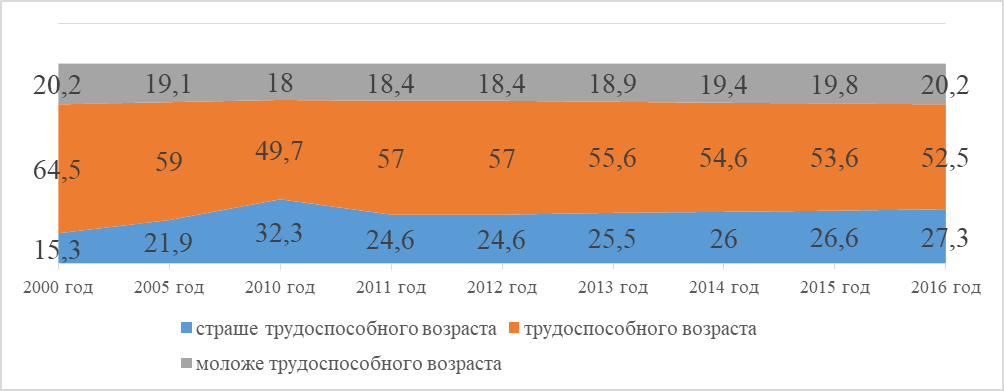 В 2016 году коэффициент демографической нагрузки в Волчанском городском округе составил 0,904 (по Свердловской области – 0,715). Таким образом, на 1000 человек трудоспособного возраста в городе приходится 904 человека непроизводительного населения. В Волчанском городском округе, как и в целом по стране, наблюдается неблагоприятное соотношение полов — женщин больше, чем мужчин.Данную неблагоприятную демографическую ситуацию усугубляют факторы социального характера: низкий уровень рождаемости, высокий уровень смертности населения, в том числе  в трудоспособном возрасте, неудовлетворительный уровень здоровья населения в фертильных возрастах. Имеющиеся позитивные тенденции (рост количества браков при снижении разводимости, сокращение смертности населения от внешних предотвратимых причин) не могут переломить общий демографический регресс.Важную роль в формировании демографических процессов в современных условиях играет изменение характера смертности населения. В общем виде причинная структура смертности населения практически не меняется. В последние годы лидирует смертность от прочих причин – более половины всех умерших ежегодно. Далее, после прочих причин лидируют болезни системы кровообращения, их удельный вес составляет свыше 20 процентов, показатель смертности от новообразований, травм и отравлений с 2014 года снизился.Но смертность в трудоспособном возрасте остается достаточно высокой. За последние три года фиксируются снижение медико-демографических показателей Таблица 1 - Динамика медико-демографических показателей здоровья в Волчанском городском округе Свердловской области за 2014-2016 годыВ структуре общей смертности всего населения в Волчанском городском округе за последние 2014-2015 годы намечаются положительные показатели. Так, сократилось количество смертей от сердечно-сосудистых заболеваний в 2016 году в сравнении с 2015 годом на 19 человек, в том числе от инфаркта миокарда случаев не зарегистрировано. Смертность от онкологических заболеваний (в структуре общей смертности занимает в 2016 году второе место) уменьшилась на 10 случаев в сравнении с 2014 годом, также смертность от травм и травлений (в структуре общей смертности занимает в 2016 году третье место) ниже на 8 случаев в сравнении с 2014 годом, но причина смертности в основном – алкогольные отравления Таблица 2. Структура общей смертности населения в Волчанском городском округе Свердловской области за 2014-2016 годыВ структуру первичных заболеваний социально-значимых болезней Волчанского городского округа входят: ВИЧ/СПИД, Гепатиты В и С, сахарный диабет, туберкулез, новообразования, болезни, характеризующиеся повышенным кровяным давлением. Последние три имеют высокий показатель первичной заболеваемости населения моногорода в 2016 году (на 100 тыс. населения): туберкулез –102,2/10 человек (АППГ 91,8/9 человек), новообразования –326,9/32 человека (АППГ 273,0/27 человек), болезни, характеризующиеся повышенным кровяным давлением – 821,4% (АППГ 748,2). Напротив, первичная заболеваемость от ВИЧ/СПИД резко снизилась, но остается ещё высока – 112,3/11 человек (АППГ 202,2/20 человек).По состоянию на 31.12.2016 года в Волчанском городском округе проживают: 162 многодетные семьи, в которых воспитывается 543 ребенка; 707 малообеспеченных семей, в которых воспитываются 1269 детей (15 % от  всего количества жителей, проживающих в городе); 48 замещающих семей (в том числе 7 замещающих семей, созданных в 2016 году), в которых воспитывается 15 детей-сирот и 50 детей, оставшихся без попечения родителей, 60 семей, воспитывающих детей с ограниченными возможностями здоровья, в них детей – 62; 141 неполных семей с детьми до 18 лет (семьи одиноких матерей), в которых 166 детей; 242  малоимущие семьи, малоимущие одиноко проживающие граждане, которые воспитывают 616 детей, 805 инвалидов, из них 62 ребенка-инвалида.	По сравнению с 2014 годом общая численность детей-сирот и детей, оставшихся без попечения родителей, в 2015 году в Волчанском городском округе уменьшилась на 2 ребенка и составила (без учета усыновленных) 63 человека.	В Волчанском городском округе увеличивается количество многодетных семей: на 01 января 2017 года в городе проживало 162 многодетных семьи, в них воспитывается 543 ребенка. По итогам 2010 года эти цифры составляли 76 и 248 соответственно. Рост числа многодетных семей с 2010 года составил 113 процентов (в два раза). Волчанский городской округ привлекателен своей достаточно широкой, современной и развитой социальной инфраструктурой. В городе работает семь дошкольных учреждения (два юридических лица) с количеством воспитанников на конец отчетного периода – 563 человека. В двух муниципальных общеобразовательных учреждениях работает с 01.09.2016 года 50 классов с количеством учащихся 1037 человек. В городе функционирует три учреждения дополнительного образования детей. Количество учащихся на конец 2017 года составляет – 501 человек, в том числе Волчанская детская музыкальная школа, в которой обучается 100 человек, Детско-юношеская спортивная школа – 127 чел., Дом детского творчества – 274 чел. В феврале 2016 года в ДДТ открылась базовая площадка Дворца молодежи по робототехнике. Проект является частью областной программы «Детская инженерная школа» и направлен на раннюю профориентацию и вовлечение детей в техническое творчество.   26 декабря 2016 года открыто здание ДЮСШ после реконструкции (пристрой зала бокса), стадион «Труд», два хоккейных корта.Структура муниципальных учреждений культуры состоит: из 3-х библиотек («имени А.С.Пушкина», филиал взрослой библиотеки; филиала – детская библиотека им А.Л.Барто); Дома культуры с кинотеатром в 3D; краеведческого музея; клуба в п.Вьюжный. В 2015 году открылся православный храм, который посещает более ста прихожан города, а в воскресную школу ходит 60 детей из 21 семьи. В ведении Волчанского механического завода находятся социальные объекты: гостиничный комплекс города, оздоровительный комплекс «Водолей» с бассейном, Дворец Культуры имени 40 лет Октября, парк культуры и отдыха с аттракционами, современная площадка большого тенниса, хоккейный корт и содержание хоккейной команды. Строящейся парк культуры и отдыха в 2017 году в южной части города.Социальную политику на территории городского округа осуществляет комплексный центр социального обслуживания населения для несовершеннолетних (на 7 человек), для пожилых людей (62 человека).Таблица 3. Объекты инфраструктуры социокультурной сферы Волчанского городского округа (2017г.)2.3. Миграционная характеристикаОсновные причины миграционного оттока населения – высокий уровень безработицы и самозанятости, низкие денежные доходы населения, стремление к получению образования.Качественный состав мигрантов не настолько удовлетворительный. Большую часть составляют низкоквалифицированные рабочие. Притоку же высококвалифицированных мигрантов препятствует не достаточно высокий уровень жизни. Очень развита внутренняя мобильность населения: между городами ежедневно перемещается значительная часть трудоспособного населения.2.4. Общая занятость населенияЧисленность экономически активного населения на протяжении последних десяти лет в Волчанском  городском округе оставалась достаточно стабильной (7,2 – 7,3 тыс. чел.), из которых 64% (4,6 тыс. человек)  непосредственно заняты в экономике округа. После Всероссийской Переписи Населения в 2010 году, численность экономически активного населения сократилась до 5,9 тыс. человек из которых 60,3 % (3,5 тыс. человек) непосредственно заняты в экономике города.На сегодняшний день официальный уровень безработицы составляет 2,8 процентов от численности населения в трудоспособном возрасте, что в 2раза выше уровня безработицы по Свердловской области. В 2009 году под влиянием кризисных явлений в экономике ситуация на рынке труда коренным образом изменилась: число безработных возросло более, чем в три раза и составило 212 человек, из которых только 36 человек – работники градообразующих предприятий. Еще 416 человек работали в режиме неполной занятости (преимущественно – работники градообразующих предприятий). В результате величина среднемесячной заработной платы на  Волчанском механическом заводе в 2009 году сократилась на 15% по сравнению с уровнем 2008 года и составила  10,65 тыс.руб./мес. Уровень  регистрируемой безработицы составил 2,94%. В 2010 году численность экономически активного населения была пересчитана, поэтому уровень регистрируемой безработицы сильно не уменьшился. В 2011 году уровень безработицы зарегистрирован на уровне 2,21 % или 128 человек. К 2013 году численность безработных граждан возросла до 185 человек, а уровень безработицы до 3,19 % ввиду начавшихся сокращений на одном из градообразующих предприятий – «Волчанский разрез» филиал ОАО «Волчанский уголь» и сопутствующем предприятии ООО «Волчанский транспорт».Численность безработных граждан, проживающих на территории Волчанского городского округа, состоящих на регистрационном учете в Центре занятости по состоянию на 01.01.2016 года составляла 211 человек, что на 57 человек или в 1,4 раза больше, чем за 2014 год.  На 01.01.2016 года в Центр занятости за информацией о положении на рынке труда обратилось1267 человек (652 человека за весь 2014 год), в 2016 году – 746 человек. Безработица носит структурный характер: профессиональный состав безработных и имеющиеся вакансии не соответствуют друг другу. В банке вакансий Государственного бюджетного учреждения «Карпинский Центр занятости» доминируют заявки по педагогам и врачам.В Волчанском городском округе осуществляется целенаправленная политика повышения занятости, реализуется Программа занятости населения, обеспечивающая профориентирование и снижение безработицы.2.5. Доходы населенияПрямым следствием проблем на рынке труда является высокая доля населения с доходами ниже прожиточного минимума (более 10 процентов).Среднедушевые доходы Волчанского городского округа почти в три раза ниже среднеобластных.Основным источником доходов населения Волчанского городского округа  является заработная плата. В 2015 году произошло снижение средней заработной платы к уровню 2014 года на 4,2 процента. Это связано с закрытием угольного производства – градообразующего предприятия – Волчанского разреза и тяжелым финансовым положением предприятий и организаций Волчанского городского округа, многие из которых находились в режиме неполной занятости. Таблица 4.Наблюдается постепенное снижение числа занятых на крупных и средних предприятиях и повышение – в малом бизнесе. Изменение структуры обусловлено общим сокращением численности занятых в экономике Волчанского городского округа на градообразующем производстве, сфере жилищно-коммунального хозяйства. 3. Технико-экономические параметры существующих объектов социальной инфраструктуры Волчанского городского округа, сложившийся уровень обеспеченности услугами в областях образования, здравоохранения, физической культуры и массового спорта, и культуры3.1. ОбразованиеСистема образования Волчанского городского округа представлена средне-профессиональным, общеобразовательным, дошкольным и дополнительным образованием. Отмечается высокий средний возраст педагогических кадров в образовательных учреждениях Волчанского городского округа. Молодежная политика направлена на развитие ученического самоуправления. На начало 2016-2017 учебного года в Волчанском городском округе функционируют два общеобразовательных учреждения, являющихся юридическими лицами. Дошкольное образование является первой ступенью в системе образования Российской Федерации. Обеспеченность детей дошкольного возраста местами в дошкольных образовательных учреждениях, прежде всего с 1 года до 6 лет повышается за счет перепрофилирования здания для нужд учреждения дошкольного образования и за счет регулирования предельной численности детей в группах. За период с 2011 по 2014 год в Волчанском городском округе дополнительно создано  и введено 108  мест в детских садах.В целях соблюдения прав детей-инвалидов и детей с ограниченными возможностями здоровья (далее детей с ОВЗ) реализуются мероприятия по осуществлению психолого-педагогического, медицинского и социального сопровождения этих детей.      На территории Волчанского городского округа проживает  127 детей-инвалидов и детей  с ОВЗ.   В 2015-2016 годах произошло снижение количества обучающихся, вовлеченных в дополнительное образование, в связи с реконструкцией детско-юношеской спортивной школы и дома детского творчества. Реконструкция детско-юношеской спортивной школы завершена, и объект с новым пристроем зала бокса введен в эксплуатацию 26 декабря 2016 года.   Детско-юношеская спортивная школа имеет 5 спортивных направлений, одно из них знаменито в России – секция бокса. Муниципальное бюджетное учреждение дополнительного образования Дом детского творчества реализует программы хореографического, вокального искусства, открылся новый клуб «Робототехника». Взрослые и дети города Волчанска имеют возможность принять участие в конкурсах и соревнованиях различных уровней.  В то же время, это количество направлений жителей Волчанска не удовлетворяет, многие считают его не достаточным для развития детей и подростков. В планируемый период предполагается увеличение разновидностей форм дополнительного образования, что позволит вовлечь большее количество детей.Таблица 5 - Объекты образования  Волчанского городского округа В настоящее время в Волчанском городском округе все учащиеся общеобразовательных учреждений учатся в одну смену. Важной задачей является - обеспечить сохранение данного режима обучения. Обеспечение образовательного процесса в одну смену позволяет существенно повысить доступность качественного школьного образования второй половины дня, а именно:- обеспечить обучающимся за 11 лет обучения до 3800 часов обязательной внеурочной деятельности в рамках основной образовательной программы (до 10 часов в неделю);- создать условия для применения сетевой формы реализации образовательных программ с использованием ресурсов нескольких организаций;- организовать обучение детей в возрасте от 5 до 18 лет по дополнительным образовательным программам в соответствии с Указом Президента Российской Федерации от 7 мая 2012 года № 599 «О мерах по реализации государственной политики в области образования и науки», включая дополнительное обучение физической культуре и спорту в соответствии с Указом Президента Российской Федерации от 1 июня 2012 г. № 761 «О Национальной стратегии действий в интересах детей на 2012 - 2017 годы».- Обучение в одну смену расширяет возможности обучающихся для посещения детских библиотек, музеев, культурных центров, театров, занятий туризмом.При этом многие школьные здания не соответствуют новым требованиям. Сложившаяся ситуация вызвана тем, что все здания школ по продолжительности эксплуатации функционируют более 50 лет (года постройки с  1953 по 1964 годы) и не отвечают современным требованиям, предъявляемым к таким объектам.Кроме того из всех 9-ти зданий общеобразовательных учреждений 2 здания имеют уровень износа 50-70 процентов и 6 зданий имеют уровень износа более 70 процентов.Необходим вывод зданий школ, имеющих такой уровень износа, из эксплуатации и перевод обучающихся в новые здания.Меры государственной поддержки по проведению противоаварийных мероприятий в зданиях муниципальных школ в 2009 - 2011 годах, предусмотренные постановлением Правительства Российской Федерации от 30 июля 2009 г. № 622 «О предоставлении субсидий из федерального бюджета бюджетам субъектов Российской Федерации на проведение противоаварийных мероприятий в зданиях государственных и муниципальных общеобразовательных учреждений», и мероприятия по капитальному (текущему) ремонту зданий школ в рамках модернизации региональных систем общего образования в 2012 - 2013 годах значительно снизили количество таких зданий, но не решили проблему в целом.Следует также учитывать, что до 2025 года численность обучающихся в школах согласно демографическому прогнозу возрастет на 243 человека.Потребности во вводе новых мест в общеобразовательных школах  нет. Но есть необходимость в строительстве  нового здания школы в южной части города (МАОУ СОШ № 26) с количеством 500 мест. В результате освободится 3 здания с износом более 70%. В северной части города необходимо провести реконструкцию здания школы по ул. Молодежная, 68 (МАОУ СОШ № 23) со строительством теплого перехода между зданием школы и столовой. Необходимость реализации Программы обусловлена высокой социальной значимостью решаемых задач по формированию условий для получения качественного общего образования.На расчетный период население Волчанский городской округ обеспечено объектами социальной инфраструктуры в области образования, но в связи с большим износом зданий общеобразовательный учреждений, требуется строительство школы в южной части города.  Решение вопросов оздоровления несовершеннолетних и их досуга является важной составляющей  для образовательных организаций, в том числе тех, в отношении которых приняты решения о проведении с ними индивидуальной профилактической работы.Для обеспечения полноценного отдыха, оздоровления, занятости детей и подростков, усиления социальной поддержки семьи и детей в Волчанском городском округе до 2017 года работал загородный оздоровительный лагерь (1960-х годов постройки). Неудобства создавал пищеблок, расположенный более километра от основных корпусов проживания детей. Детям приходилось проходить лесной дорогой до здания пищеблока. К тому же здание пищеблока пришло в ветхое состояние, аварийно, не пригодное к эксплуатации. С 2017 года лагерь не функционирует, необходимо строительство нового пищеблока рядом с инфраструктурой оздоровительного лагеря.В учреждении дополнительного образования МБОУ ДО Дом детского творчества отсутствует концертный, зрительный зал, который необходим   для проведения концертов, отчетных мероприятий коллективов хореографического, вокального искусства; проведения мероприятий по плану МОУО Отдела образования, администрации Волчанского городского округа. Других помещений для проведения массовых мероприятий, в муниципальных учреждениях северной части города, отсутствуют. Необходимо завершить начатый в 2017 году капитальный ремонт помещения МБОУ ДО Дом детского творчества под зрительный зал. Программные мероприятия направлены на обеспечение безопасности, качества, оздоровительного эффекта и эффективности использования объектов существующей социальной инфраструктуры.3.3. ЗдравоохранениеВ структуре ГБУЗ СО «Волчанская городская больница» функционирует терапевтическое отделение на 8 коек круглосуточного стационара, противотуберкулезное отделение на 25 коек круглосуточного стационара, дневной стационар на 30 койко-мест, поликлиника на 188 посещений в смену (взрослая на 150, детская на 38), отделение СМП, ФАП.Таблица 6 - Структура ГБУЗ СО «Волчанская городская больница»На территории Волчанского городского округа функционирует Филиал ГБУЗ СО "Психиатрическая больница №10"Таблица 7- Структура ГБУЗ СО "Психиатрическая больница №10"Приоритеты развития в сфере здравоохранения: − укрепление материально-технической базы учреждений здравоохранения; − преодоление кадрового дефицита и улучшение качественных характеристик медицинского кадрового корпуса; − увеличение роли профилактики и ранней диагностики заболеваний, своевременное выявление на ранних стадиях и лечение онкологических, сердечнососудистых, инфекционных заболеваний, заболеваний дыхательных путей, которые дают высокий процент смертности среди населения и особенно трудоспособного населения; − укрепление системы охраны труда на предприятиях; − формирование здорового образа жизни; − последовательное развитие и расширение доступа населения к первичной медико-санитарной помощи, которая может обеспечить лечение 70-80% случаев заболеваний без направления на последующие этапы оказания помощи; − повышение доступности для населения современных профилактических, диагностических, лечебных и реабилитационных технологий; − укрепление системы диспансерного наблюдения; − рост обеспеченности амбулаторно-поликлиническими услугами; − улучшение лекарственного обеспечения граждан в амбулаторных условиях не защищенных категорий граждан; − переход 100% государственных медицинских учреждений на медико- экономические стандарты оказания медицинской помощи; − стандартизация, оценка эффективности и качества оказанной помощи. 	В рамках областного финансирования, программы "Бережливая поликлиника"  запланирована реконструкция 1 этажа взрослой поликлиники, реконструкция входной группы детской поликлиники ГБУЗ СО "Волчанская городская больница" северной части города. 	Здание стационара, построенное в 1960 году с учетом проживающего населения города в 30 тысяч, имеет большие неиспользуемые площади с большим износом, требует капитального ремонта и реконструкции 3 этажа для перевода отделения стоматологии.	С учетом исторически сложившейся ситуации, город разделен на две самостоятельных части, создана  поликлиническая служба как в северной части, так и в её южной части города. За десятки лет изменился количественный состав города с 30 тысяч до 9 тысяч населения. Система обслуживания учреждением здравоохранения остается прежней, т.е. в обеих частях города, но площади занимаемой поликлиники в южной части достаточно большие, не эффективны в использовании.		В рамках оптимизации площадей, финансового обеспечения, для удобства населения, планируется использовать помещения администрации при их освобождении (г. Волчанск, ул. Карпинского, 2), под перевод поликлиники южной части города.  3.2. Сфера культуры и досугаВолчанский городской округ имеет все необходимые ресурсы для функционирования сферы культуры и досуга. Учреждение культуры и его филиалы все сохранены, что позволяет повышать культурный уровень населения в целом и обуславливает востребованность гражданами культурного продукта. Развитию культуры уделяется повышенное внимание: с 2009 года в 3,7 раза увеличен бюджет на развитие отрасли, разработана и действует муниципальная программа Волчанского городского округа «Развитие культуры в Волчанском городском округе до 2020 года», утвержденная постановлением главы Волчанского городского округа от 18.02.2014 года № 105.Согласно Указу Президента Российской Федерации от 7 мая 2012 года № 597, по комплектованию библиотечных фондов муниципальных общедоступных библиотек новыми изданиями, в том числе электронными изданиями, ежегодно приобретаются экземпляры новых книг, подключено к сети Интернет 3 библиотеки – 100%. Особой популярностью на территории Волчанского городского округа пользуется 3Д-кинотеатр и у нашего населения и у наших соседей, функционирующий в построенном Доме культуры южной части города, введенном в эксплуатацию в декабре 2014 года.  Количество сеансов в 2016 году увеличилось на 10 процентов и составило 645 сеансов, ежемесячно в кинотеатре более 70 посещений.Постоянно проводится процесс повышения доступности социальных услуг, развиваются информационные технологии в сфере социальной поддержки населения.Уровень фактической обеспеченности учреждениями культуры в Волчанском городском округе от нормативной потребности:клубами и учреждениями клубного типа – 100,0 %;библиотеками – 100 %;-        парками культуры и отдыха – 100 %.Таблица 8 - Объекты культуры Волчанского городского округа МАУК "Культурно-досуговый центр"Однако есть и проблемы в отрасли, здание библиотечно-музейного центра в северной части города по улице Пионерская. 10, 1956 года постройки, имеет 100% износ, в установленном порядке признано аварийным. Разработана проектно-сметная документация на строительство Здания под размещение библиотечно-музейного центра и Школы искусств. 3.4. Спорт	Основным учреждением, занимающимся вопросами физической культуры и спорта на территории Волчанского городского округа является Муниципальное бюджетное образовательное учреждение дополнительного образования детско-юношеская спортивная школа (МБОУ ДО ДЮСШ). С количеством учащихся 235 человек.	На базе МБОУ ДО ДЮСШ работают спортивные отделения: бокс, лыжные гонки, волейбол, футбол, баскетбол, картинг.	Общая численность занимающихся, физкультурно-оздоровительной работой по городу составила 4844 человека или 53 процента.	Ежегодно формируется календарный план физкультурно-массовых мероприятий в разрезе: физкультурно-массовые мероприятия, городские спортивные мероприятия, школьные мероприятия МБОУ ДО ДЮСШ.	МБОУ ДО ДЮСШ активно работает с Советом ветеранов города по организации и проведению спортивных и оздоровительных мероприятий. В месячник, посвященный Дню пожилого человека, проведены соревнования по шашкам, шахматам, дартсу, спортивной ходьбе. В течение года организованы соревнования по дартсу и спортивной ходьбе, игра городки для пожилых людей, проживающих в отделении временного пребывания Комплексного центра социального обслуживания населения. Воины интернационалисты, пограничники и т.д. моряки, общество инвалидов.	МБОУ ДО ДЮСШ успешно сотрудничает с молодежной организаций Волчанского механического завода, МЧС, Волчанской городской больницы. Благодаря данному сотрудничеству увеличилось количество населения, занимающегося физической культурой и спортом, получили новое развитие такие виды спорта, как волейбол, баскетбол, футбол, хоккей.	На территории Волчанского городского округа находятся 32 спортивных сооружения (6 - федеральная собственность, 26 - муниципальная собственность), в том числе: 1 стадион; 18 плоскостных спортивных сооружения из них 2- футбольных поля; 6 спортивных залов; плавательный бассейн – 1, лыжные базы – 2, 6 спортивных дворовых площадки  6 - жилых кварталах города. Искусственные футбольные поля на территории города отсутствуют.	В соответствии с постановлением Правительства Свердловской области от 24.10.2013 № 1296-ПП «Об утверждении государственной программы Свердловской области «Реализация основных направлений государственной политики в строительном комплексе Свердловской области до 2020 года» в 2014 году на территории Волчанского городского округа была начата работа по реконструкции здания МБОУ ДО ДЮСШ. Работы завершены в 2017 году.	Стадион «Труд» находится в оперативном управлении МБОУ ДО ДЮСШ. На территории стадиона «Труд» установлено 17 единиц тренажеров, которые пользуются большой популярностью среди населения города, в том числе с ограниченными возможностями здоровья. На стадионе расположена лыжная база, проходят тренировки воспитанников отделения «лыжные гонки».	Ежегодно проводятся массовые спортивные мероприятия: соревнования по футболу, волейболу, баскетболу, хоккею, лыжным гонкам, эстафеты и др. Стадион пользуется повышенным спросом у жителей города Волчанска.Таблица 9 - Объекты спорта Волчанского городского округа 	Сооружение городского стадиона  "Труд" было построено 56 лет назад в  1962 году. Разрушена входная группа, в негодность пришли трибуны для зрителей.	Здание стадиона "Труд" находится в ветхом состоянии, капитальный ремонт не проводился. 	Для постоянных тренировок секции ДЮСШ "лыжные гонки"  требуется  лыжероллерная  трасса.	Для занятий спортом требуется восстановление футбольного поля  общеобразовательной школы №23, ремонт спортивных сооружений. 	Для сохранения положительной динамики и устойчивого развития физической культуры и спорта в ближайшие годы необходимо обеспечить строительство и реконструкцию объектов спорта с учётом потребности лиц с ограниченными возможностями здоровья и инвалидов. Основными задачами в сфере физической культуры и спорта являются: - реализация федеральной и региональной программ, направленных на создание условий для развития физической культуры и спорта; - увеличение количества численности занимающихся физической культурой и спортом; - обеспечение круглогодичного функционирования спортивных сооружений; - строительство и содержание дворовых спортивных площадок; - обеспечение оптимального использования имеющихся муниципальных спортивных сооружений, школьных стадионов, спортивных залов; - развитие материально-технической базы массового спорта, в том числе для развития спорта высших достижений.3.5. Социальное обслуживание Основными задачами в сфере системы социального обслуживания являются: - сохранение и развитие системы социальной поддержки пожилых людей, малообеспеченных семей, лиц с ограниченными возможностями здоровья, многодетных семей, неполных семей, имеющих доход ниже прожиточного минимума; - совершенствование системы раннего выявления детского и семейного неблагополучия, поддержка и пропаганда ответственного родительства и семейного образа жизни. - обеспечение открытости деятельности органов социальной защиты населения и равного доступа к социальным услугам всех жителей Волчанского городского округа; - содействие развитию практики благотворительной деятельности граждан и организаций, распространению добровольческой деятельности (волонтерства); - оказание адресной социальной поддержки населения; - социальная поддержка городских общественных организаций; - проведение мероприятий для жителей Волчанского  городского округа; - социальная защита граждан, ставших инвалидами вследствие увечья или заболевания; - совершенствование технологии предоставления населению мер социальной поддержки; - развитие новых форм государственно-частного партнерства и форм взаимодействия с общественными организациями, предоставляющими социальные услуги населению; - внедрение пространственно-ориентированных технологий доступности для инвалидов; - формирование территориальных комплексов социального обслуживания семьи и детей, оказывающих весь комплекс социальных услуг; - внедрение on-line системы по ведению персонифицированного учета граждан, имеющих право на меры социальной поддержки; - формирование эффективной системы социальной поддержки населения; - повышение эффективности и расширение сети социальных служб, обеспечивающих предоставление социальной и психологической поддержки дезадаптированным детям и их семьям, несовершеннолетним, попавшим в трудную жизненную ситуацию; - формирование механизмов общественного контроля в социальной сфере.Таблица 10- Объекты социального обслуживания Волчанского городского округа 4. Оценка нормативно-правовой базы, необходимой для функционирования и развития социальной инфраструктурыЗначительное число вопросов по обеспечению населения объектами социальной инфраструктуры в соответствии с нормами Закона № 131-ФЗ отнесено к вопросам местного значения поселений. В частности, к вопросам местного значения поселения в социальной сфере относятся:создание условий для организации досуга и обеспечения жителей поселения услугами организаций культуры;обеспечение условий для развития на территории поселения физической культуры, школьного спорта и массового спорта, организация проведения официальных физкультурно-оздоровительных и спортивных мероприятий поселения.Решение вопросов по организации предоставления общедоступного и бесплатного дошкольного, начального общего, основного общего, среднего общего образования по основным общеобразовательным программам в муниципальных образовательных организациях, организации предоставления дополнительного образования детей в муниципальных образовательных организациях на территории поселений отнесено Законом № 131-ФЗ к вопросам местного значения муниципального района, так же как и создание условий для оказания медицинской помощи населению.В настоящее время в области социальной инфраструктуры действует ряд профильных федеральных законов, устанавливающих правовое регулирование общественных отношений в определенной сфере. К таким законам относятся:Федеральный закон от 04.12.2007 № 329-ФЗ «О физической культуре и спорте в Российской Федерации»;Федеральный закон от 21.11.2011 № 323-ФЗ «Об основах охраны здоровья граждан в Российской Федерации»;Федеральный закон от 29.12.2012 № 273-ФЗ «Об образовании в Российской Федерации»;Федеральный закон от 17.07.1999 № 178-ФЗ «О государственной социальной помощи»;Закон Российской Федерации от 09.10.1992 № 3612-1 «Основы законодательства Российской Федерации о культуре».Указанные нормативные правовые акты регулируют общественные отношения, возникающие в связи с реализацией гражданами их прав на образование, на медицинскую помощь, культурную деятельность, а также устанавливают правовые, организационные, экономические и социальные основы оказания государственной социальной помощи нуждающимся гражданам и основы деятельности в области физической культуры и спорта.Развитие социальной сферы невозможно без осуществления в нее инвестиций. Правовые акты российского законодательства, регулирующие инвестиции и инвестиционный процесс, направлены на создание благоприятного режима инвестиционной деятельности, в том числе в социальной сфере. На региональном и местном уровне в целях создания благоприятных условий для функционирования и развития социальной инфраструктуры особую роль играют документы территориального планирования и нормативы градостроительного проектирования.5. Сведения о градостроительной деятельности- Генеральный план Волчанского городского округа применительно к городу Волчанску, поселку Вьюжный, утвержденный Решением Волчанской городской Думы от 24.02.2012 года № 14;- Правила землепользования и застройки Волчанского городского округа, утвержденные Решением Волчанской городской Думы от 23.08.2012 года № 147;- Программа Волчанского городского округа «Комплексное развитие систем коммунальной инфраструктуры Волчанского городского округа до 2030 года», утвержденная постановлением главы Волчанского городского округа от 30.12.2014 года № 1152 (с изменениями от 29.03.2016 года № 203).- Административный регламент предоставления муниципальной услуги «Выдача разрешений на строительство, при осуществлении строительства и реконструкции объектов капитального строительства на территории Волчанского городского округа», утвержденный постановлением главы Волчанского городского округа от 04.09.2014 года № 719.6. Содержание проблемы и обоснование необходимости ее решения программными методамиМноголетнее недофинансирование мероприятий по капитальному ремонту объектов социальной сферы, отсутствие необходимых инвестиций и работ по капитальному ремонту и строительству объектов социальной сферы привело к повышенному уровню износа объектов, аварийности, низким потребительским свойствам. Программные мероприятия, связанные с финансированием за счет бюджетных средств, направлены на преодоление последствий недофинансирования, обеспечение государственной финансовой поддержки капитального ремонта и строительства объектов социальной сферы, а также на привлечение средств местного бюджета, что позволит привести в нормативное состояние и соответствие установленным санитарным и техническим правилам и нормам инженерных сетей, строительных конструкций и элементов зданий, обеспечивающих выполнение требований Федерального законодательства по обеспечению комфортных и безопасных условий для посетителей и сотрудников в учреждениях социальной сферы повышению жизненного и культурного уровня населенияРешить проблему снижения уровня износа объектов социальной сферы возможно только объединением усилий всех уровней власти.Программные мероприятия, а также необходимые для их реализации ресурсы, могут ежегодно корректироваться и дополняться в зависимости от складывающейся ситуации, изменения внутренних и внешних условий.7. ПЕРЕЧЕНЬ ИНВЕСТИЦИОННЫХ ПРОЕКТОВ ПО ПРОЕКТИРОВАНИЮ, СТРОИТЕЛЬСТВУ И РЕКОНСТРУКЦИИ ОБЪЕКТОВ СОЦИАЛЬНОЙ ИНФРАСТРУКТУРЫ8. Оценка эффективности инвестиционных проектов по проектированию, строительству, реконструкции и капитальных ремонтов объектов социальной инфраструктуры Целью и задачами оценки эффективности реализации Программы являются выявление соответствия выполнения программных мероприятий (инвестиционных проектов) по проектированию, строительству, реконструкции и капитальных ремонтов объектов социальной инфраструктуры установленным в Программе параметрам и нормативам градостроительного проектирования, своевременное выявление и корректировка отклонений от утвержденных целей и задач Программы.	Оценка результативности и эффективности программы осуществляется по следующим направлениям: - оценка степени достижения запланированных результатов, выраженных целевыми контрольными показателями по стратегическому направлению (для этого фактически достигнутые значения показателей сопоставляются с их плановыми значениями); - оценка степени выполнения запланированных мероприятий в установленные сроки (выявления степени исполнения плана по реализации программы проводится сравнение фактических сроков реализации мероприятий плана с запланированными, а также сравнение фактически полученных результатов с ожидаемыми); - оценка эффективности предоставления государственной и муниципальной поддержки с точки зрения реализации государственной политики и достижения поставленных целей. 	При оценке результативности используются контрольные целевые показатели, обеспечивающие измеримость поставленных целей и задач, при их выборе учитывается взаимосвязь поставленных стратегических целей и задач с целями и задачами, количественными целевыми показателями по каждому приоритетному направлению социально-экономического развития.Оценка эффективности реализации Программы осуществляется по итогам ежегодного выполнения мероприятий Программы ответственными исполнителямиОценка эффективности реализации Программы проводится на основе анализа выполнения программных мероприятий и достижения значений целевых индикаторов Программы и определяется при достижении целевых индикаторов в соответствии с таблицей 11.Таблица 11 Целевые индикаторы Программы9. Предложения по совершенствованию нормативно-правового и информационного обеспечения деятельности в сфере проектирования, строительства, реконструкции объектов социальной инфраструктуры 	Основными направлениями совершенствования нормативно-правовой базы, необходимой для функционирования и развития социальной инфраструктуры, являются: - внесение изменений в Генеральный план - при выявлении новых, необходимых к реализации мероприятий Программы, при появлении новых инвестиционных проектов, особо значимых для территории, при наступлении событий, выявляющих новые приоритеты в развитии городского округа, а также вызывающих потерю своей значимости отдельных мероприятий; - применение экономических мер, стимулирующих инвестиции в объекты социальной инфраструктуры; - координация мероприятий и проектов строительства и реконструкции объектов социальной инфраструктуры между органами государственной власти (по уровню вертикальной интеграции) и бизнеса; - координация усилий федеральных органов исполнительной власти, органов исполнительной власти, органов местного самоуправления, представителей бизнеса и общественных организаций в решении задач реализации мероприятий (инвестиционных проектов); - запуск системы статистического наблюдения и мониторинга необходимой обеспеченности учреждениями социальной инфраструктуры городского округа в соответствии с утверждёнными и обновляющимися нормативами; - разработка стандартов и регламентов эксплуатации и (или) использования объектов социальной инфраструктуры на всех этапах жизненного цикла объектов. 	При необходимости финансового обеспечения реализации мероприятий, установленных Программой комплексного развития социальной инфраструктуры, необходимо принятие муниципальных правовых актов, регламентирующих порядок их финансирования. Требуется принятие муниципальных программ, либо внесение изменений в существующие муниципальные программы, устанавливающие перечни мероприятий по проектированию, строительству, реконструкции объектов социальной инфраструктуры местного значения. Данные программы должны обеспечивать сбалансированное перспективное развитие социальной инфраструктуры в соответствии с потребностями в строительстве объектов социальной инфраструктуры местного значения, установленными программой комплексного развития социальной инфраструктуры.Наименование программыПрограмма комплексного развития социальной инфраструктуры Волчанского городского округа  до 2030 года (далее – Программа)Основание для разработки Программы1. Градостроительный кодекс Российской Федерации 2.Федеральный закон от 06.10.2003 № 131-ФЗ «Об общих принципах организации местного самоуправления в Российской Федерации»;3.Постановление Правительства Российской Федерации от 01.10.2015 № 1050 «Об утверждении требований к программам комплексного развития социальной инфраструктуры поселений, городских округов»;4. Распоряжение Правительства РФ от 29.07.2013 № 1336-р «План мероприятий («дорожная карта») «Совершенствование правового регулирования градостроительной деятельности и улучшение предпринимательского климата в сфере строительства»;5. Генеральный план Волчанского городского округа применительно к городу Волчанску, поселку Вьюжный, утвержденный Решением Волчанской городской Думы от 24.02.2012 года № 14;6.Правила землепользования и застройки Волчанского городского округа, утвержденные Решением Волчанской городской Думы от 23.08.2012 года № 147;Заказчик ПрограммыАдминистрация  Волчанского городского округа, 624940, Свердловская область, г. Волчанск, ул. Уральского Комсомола,1.Разработчик ПрограммыАдминистрация  Волчанского городского округа, 62 4940, Свердловская область, г. Волчанск, ул. Уральского Комсомола,1.Цель ПрограммыОбеспечение:Безопасности, качества и эффективности использования объектов социальной инфраструктуры;эффективности функционирования действующей социальной инфраструктуры;сбалансированного, комплексного развития социальной инфраструктуры городского округаЗадачи Программы1. Развитие социальной инфраструктуры городского округа путём формирования благоприятного социального климата для обеспечения эффективной трудовой деятельности, повышения уровня жизни населения, сокращения миграционного оттока. 2. Улучшение качества и расширение спектра культурных услуг для всех категорий и групп населения городского округа за счёт строительства билиотечно-музейного центра и школы искусств. 3. Развитие системы общего, образования, за счёт строительства общеобразовательного учреждения. 4. Улучшение качества медицинских услуг, за счет проведения реконструкции и капитальных ремонтов зданий учреждения здравоохранения;5. Восстановление деятельности загородного оздоровительного лагеря "Республика "Грин" и оздоровление детского населения за счёт строительства пищеблока загородного оздоровительного лагеря "Республика "Грин". 6. Развитие  физкультуры и спорта, профилактикиправонарушений и асоциальнозначимых заболеваний на территории Волчанского городского округа, за счет реконструкции городского стадиона "Труд" и строительства школьного стадиона .Целевые индикаторы и показатели Программы1. Увеличение числа объектов, ввод которых предусмотрен программными мероприятиями. 2. Развитие социальной инфраструктуры в области:2.1.  образования:- строительство здания школы МАОУ СОШ № 26 на 500 мест;- реконструкции помещения под зрительный зал МБОУ ДО Дом детского творчества (на 150 мест);- строительстве теплого перехода между зданием начальной школы (МАОУ СОШ №23) и столовой (20 метров)2.2.  здравоохранения:– реконструкция зданий ГБУЗ СО «Волчанская городская больница» позволит повысить качество оказания медицинских услуг населению города:- реконструкция первого этажа взрослой поликлиники;- реконструкция первого этажа детской поликлиники;  - реконструкция здания стационара - реконструкция помещения  администрации ВГО под поликлинику  в южной части города.2.3. культуры:- строительство здания учреждения культуры  -библиотечно – музейного центра (на 40 тыс. экз. книг и 2000 музейных экспонатов) и школы искусств на 100 мест. 2.4. физической культуры и массового спорта:- строительство стандартного школьного стадиона с искусственным покрытием;- Строительство на городском стадионе "Труд"трибун, капитальный ремонт здания (два этажа), входной группы (20 м), беговой дорожки (600 м), строительство лыже-роллерной трассы протяженностью 2 км;2.5. оздоровления и досуга несовершеннолетних:Строительство пищеблока в загородном  оздоровительном лагере «Республика Грин» на 100 чел. в смену.Сроки  этапы реализации ПрограммыСрок реализации Программы - до 2024 года. Предусматривается реализация Программы в 2 этапа: первый этап - с 2018 по 2021 год включительно с разбивкой по календарным годам; второй этап – с 2022 по 2024 годы без разбивки по годам. Объёмы требуемых капитальных вложений и источники финансирования Программы Программа финансируется из местного, областного, бюджетов. Объёмы финансирования определяются в соответствии с предусмотренными мероприятиями. ВСЕГО: 523 491 020,0 рублей, из них федеральный бюджет – 0,0 рублей; областной бюджет – 471 354 160,0 рублей;местный бюджет – 50 832 240,0 рублей.в том числе по годам:2018 год -  1 300 000,0 рублей2019 год – 53 682 400,0 рублей;   Объемы финансирования будут уточняться при формировании бюджета муниципального образования2020 год – 234 252 000,0 рублей;Объемы финансирования будут уточняться при формировании бюджета муниципального образования2021 год – 234 252 000,0 рублей;   Объемы финансирования будут уточняться при формировании бюджета муниципального образования 2022 год – 0,0рублей;    Объемы финансирования будут уточняться при формировании бюджета муниципального образования  2023 год – 0,0 рублей;        Объемы финансирования будут уточняться при формировании бюджета муниципального образования                    2024 год – 0,0 рублей, Объемы финансирования будут уточняться при формировании бюджета муниципального образованияиз них: федеральный бюджет по годам: 2018 год –  0, 0 рублей;   2019 год –  0, 0 рублей;   2020 год –  0, 0 рублей;   2021 год –  0, 0 рублей;      2022 год –  0, 0 рублей;   2023 год -    0, 0 рублей;                   2024 год -   0, 0 рублей;   областной бюджет по годам:2018 год –  0, 0 рублей;   2019 год – 48 314 160,0 рублей;   2020 год – 211 520 000, 0 рублей;2021 год – 211 520 000, 0 рублей;2022 год –  0, 0 рублей;2023 год -   0, 0 рублей;            2024 год -  0, 0 рублей;местный бюджет по годам: 2018 год –  1 300 000, 0 рублей;   2019 год – 5 368 240, 0 рублей;   2020 год – 22 732 000, 0   рублей;2021 год – 22 732 000, 0   рублей;2022 год –  0, 0 рублей;   2023 год –  0, 0 рублей;                    2024 год –  0, 0 рублей;   Ожидаемые результаты реализации ПрограммыПри реализации Программы будет достигнут положительный социально-экономический эффект, выраженный в повышении качества жизни населения, что обеспечивается через:1. ввод в эксплуатацию предусмотренных Программой объектов социальной инфраструктуры городского округа; 2. повышение уровня жизни и закрепление населения, обеспечение предприятий квалифицированными трудовыми ресурсами; 3. обеспеченность учреждениями общего образования; 4. создание условий для занятия спортом жителям городского округа; 5. обеспечение комфортных и безопасных условий для граждан;6. определение затрат на реализацию мероприятий программы, эффекты, возникающие в результате реализации мероприятий программы и источники инвестиций для реализации мероприятий ПрограммыПоказательЕдиницы измерения201420152016Рождаемостькол-во чел.113115102Общая смертностькол-во чел.154186156Смертность в трудоспособном возрастекол-во чел. 506151Материнская смертностькол-во чел.000Смертность детей в возрасте от 0 до 17 леткол-во чел.214Младенческая смертностькол-во чел.102ПоказательЕдиницы измерения2014201520161 место Смертность от сердечно-сосудистых заболеваний:кол-во чел.356647в т.ч. от инфаркта миокардакол-во чел260от ОНМКкол-во чел4432 место Смертность от онкологических заболеваний (в том числе злокачественных)кол-во чел2719173 место Смертность от внешних причинкол-во чел201512в т.ч. смертность от ДТПкол-во чел300в т.ч. отравлениякол-во чел519Наименования объектовКоличествоОбразование:Техникум 1Школы  (4 здания)2Детские сады5Дополнительное образование:Музыкальная школа1Дом детского творчества1Спортивная школа (ДЮСШ) 6 видов спорта1Спортивный комплекс «Водолей» с плавательным бассейном  (ведомственный ВМЗ)1Открытая спортивная площадка для большого тенниса, волейбола и баскетбола (ведомственный – ВМЗ)2Здравоохранение:Аптеки4Больница, поликлиника1Медпункт2Диспансеры, в том числе фтизиатрический2Женские консультации1Медицинские лаборатории2Оптика1Психиатрическая больница1Стоматологические поликлиники1Доступность товаров и услуг (торговые комплексы):Универсальные магазины/комплексы6Гостиницы (ведомственная – ВМЗ, частная)2Банк (филиалы)2Маркетинг имиджа и привлекательности города: достопримечательностей, культурных центров:Число музеев1Число учреждений культурно - досугового типа (один муниципальный,  другой – ведомственный ВМЗ)2Кинозал в 2D и 3D1Число общедоступных библиотек4Городская скульптура Попову, Пушкину, горнякам, шахтерам,3Стела, посвященная ВОВ 1941-1945 г.г., танк (локальным войнам)2Храмы/Соборы/Церкви2Бронзовый памятник святым благоверным князю Петру и княгине Февронии1Стадионы1Хоккейные корты2Оборудованные площадки уличных тренажеров2Оборудованные детские дворовые площадки со спортивной зоной6Парки культуры и отдыха (Один муниципальный, другой – ведомственный ВМЗ)2Городские площади для проведения городских массовых мероприятий2Трамвай, соединяющий две части города12005 год2006 год2007 год2008 год2009 год2010 год2011 год2012 год2013 год2014 год2015 год2016 годРеальная заработная плата, рублей699586589537117561222413033156211820918891203471950019635Процентов к предыдущему году123,8110,1123,3103,9106,6119,9116,6103,7107,795,8100,7В % к среднеобластному значению80,480,868,267,169,162,568,774,568,469,063,567,3Доля населения с доходами ниже прожиточного минимума, процентов------14,417,614,013,68,1911,9711,811,1--№ Название учрежденияАдресПлощадь, кв. м.Вместимость, кол-во местГод вводаПроцент износа, %Кол-во этажей1МАОУ средняя общеобразовательная школа №23г. Волчанск, ул. Мичурина, 94193,46001964 г.76,5%31МАОУ средняя общеобразовательная школа №23г. Волчанск, ул. Молодёжная ул., 681761,84001958 г.100%32МАОУ средняя общеобразовательная школа №26г. Волчанск, ул. Советская,  31647,42701953 г.62,59%22МАОУ средняя общеобразовательная школа №26г. Волчанск, ул.Карпинского, 121339,72701955 г.100%22МАОУ средняя общеобразовательная школа №26г. Волчанск, ул.Карпинского, 10576,4601956 г.100%13МБДОУдетский сад общеразвивающего вида № 1 с приоритетным осуществлением деятельности по художественно-эстетическому направлениюг. Волчанск, ул.Карпинского, 111868,91381986 г.62,62%23МБДОУдетский сад общеразвивающего вида № 1 с приоритетным осуществлением деятельности по художественно-эстетическому направлениюг. Волчанск, ул.Кольцевая,36475,7601956 г.100%23МБДОУдетский сад общеразвивающего вида № 1 с приоритетным осуществлением деятельности по художественно-эстетическому направлениюг. Волчанск, пер. Школьный, 5 345,4341951 г.100%14.МБДОУдетский сад комбинированного вида № 4г. Волчанск, ул. Волчанская, 391271,21541984 г.100%24.МБДОУдетский сад комбинированного вида № 4г. Волчанск, ул. Проспект Комсомольский, 5636,2801961 г.100%24.МБДОУдетский сад комбинированного вида № 4г. Волчанск, ул. Мичурина, 14864,71121964 г.100%24.МБДОУдетский сад комбинированного вида № 4ул. Краснотурьинская, 44677,2451958 г.30,28%25.МБОУ ДО ДДТ г. Волчанск, ул. Максима Горького, 101026,9901965 г.50%26.МБОУ ДО ДЮСШг. Волчанск, ул. Максима Горького, 81402,51501967 г.26,86%27.МБОУ ДО Волчанская детская  музыкальная школаг. Волчанск, ул. Угольная629,4501956 г.100%2№ п/пНазвание учрежденияАдресПлощадь кв. м.Вместимость.Год вводаПроцент износа %Кол-во этажейГБУЗ СО «Волчанская городская больница» Главный корпусг. Волчанск,ул. Социалистическая, 2847,58 коек ККС25 коек дневной стац.1953423ГБУЗ СО «Волчанская городская больница» Детская поликлиникаг. Волчанск,ул. Социалистическая, 6597,738 посещ. в смену1953531ГБУЗ СО «Волчанская городская больница» Детская поликлиникаг. Волчанск,ул. Физкультурная, 14128,420 посещ.в смену1958472 ГБУЗ СО «Волчанская городская больница» взрослая поликлиникаг. Волчанск,ул. Социалистическая,597,7155 посещ.в смену195301 ГБУЗ СО «Волчанская городская больница» взрослая поликлиникаг. Волчанск,ул. Физкультурная, 14107,825 посещ.1958472ГБУЗ СО «Волчанская городская больница» фтизиатрическое отделениег. Волчанск,ул. Физкультурная, 16796,125 коек1958582ГБУЗ СО «Волчанская городская больница» стоматологияг. Волчанск,Ул. Угольная, 27272,620 чел.196835цокольГБУЗ СО «Волчанская городская больница»ФАПг. Волчанск, п.Вьюжный, ул. Луговая, 4-349,012 чел.199501/3 жилого дома№ п/пНазвание учрежденияАдресПлощадь кв. м.ВместимостьГод вводаПроцент износа %Кол-во этажей1ГБУЗ СО «СОКПБ» филиал «Северная психиатрическая больница» отделение №50г. Волчанск,улица Карпинского 5779,150 коек195210022.      ГБУЗ СО «СОКПБ» филиал «Северная психиатрическая больница» отделение №5г. Волчанск,улица Карпинского 7765,460 коек 19521002№ п/пНазвание учрежденияАдресПлощадь, кв. м.Вместимость, кол-во местГод вводаПроцент износа, %Кол-во этажейДом культуры624940,  Свердловская область, город Волчанск, ул. Уральского Комсомола, 41289,8150201402Централизованная библиотечная система» Библиотека имени А.С. Пушкина624941, Свердловская область, ул. Пионерская 103904219451002Детская библиотека имени А.Л. Барто624940, Свердловская область, город Волчанск, ул. Уральского Комсомола, 472,3210201402Библиотека  для взрослых624940, Свердловская область, город Волчанск, ул. Карпинского, 106810195601Музей624941, Свердловская область, ул. Пионерская 10377,24019451002Клуб п. Вьюжный624941, Свердловская область, поселок Вьюжный, ул. Западная, 1.353,7130195701№ п/пНазвание учрежденияАдресПлощадь, кв. м.Вместимость, кол-во местГод вводаПроцент износа, %Кол-во этажейМБОУ ДО ДЮСШ:Спортивный зал:ул. М.Горького, 8448,01002017г.26,86%-Зал боксаул. М.Горького, 8317,9502017г.26,86%-Уличные тренажерыул. М.Горького, 82000,00182018г. --Футбольное полеул. М.Горького, 83000,0-1967 г.100%-МАОУ ОУ №23Спортивный залул. Мичурина, 9278,6-1964 г.76,5%-Спортивный залул. Мичурина, 984,18-1964 г.76,5%-Спортивный залул. Молодежная,68126,9-1958 г. 32,5%-Футбольное полеул. Мичурина,94933,0-1964 г.76,5%-Футбольное полеул. Молодежная, 682277,0-1958 г.100%-МАОУ ОУ №26Спортивный залул. Карпинского, 1278,0-1955 г.100%-Спортивный залул. Советская, 377,6-1996 г.62,59%-Стадион "Труд":Футбольное поле с беговыми дорожкамиул. Б.Окружная, д.148А26400,0-1962 г.100%-Хоккейный кортул. Б.Окружная, д.148А3200,0-1962 г.100%-Уличные тренажерыул. Б.Окружная, д.148А252,0162017 г.10,0%-ВМЗХоккейный кортул. М.Горького, 83200,050201150-бассейнУл. Пионерская, 8а285502003401Тренажерный залУл. Пионерская, 8а25200340-Теннисный корт560201320-Стадион "Труд"ул. Б.Окружная, д.148А248,2-1962 г.100%2КМТСпортивная площадкаУл. Карпинского, 52277,0-1958 г.100%-Дворовые площадки:Спортивные площадкиУл. Карпинского-Маяковского-Кольцевая-Парковая10502420180-Дворовые площадки:Спортивные площадкиУл.Социалистическая-Кооперативная-Мичурина-Угольная10502420180-Дворовые площадки:Спортивные площадкиУл.Максима горького-Краснотурьинская-Базарная-Пионерская801220180-Дворовые площадки:Спортивные площадкиУл.Первомайская, дома№1,3,5,7,9,11801220180-№ п/пНаименование учреждения (ГОУ СО и муниципальные учреждении)Адрес объектаКоличество мест1ГАУ  «КЦСОН  г. Волчанска»г. Волчанск, ул. Карпинского,19а49В том числе:1.1Отделение временного проживания граждан пожилого возраста и инвалидов   г. Волчанск, ул. Карпинского,19а421.2. Отделение социальной реабилитации (временный приют)г. Волчанск, ул. М. Горького,47№Наименование мероприятияСрок реализацииВсего(тыс. руб)В том числе по годамВ том числе по годамВ том числе по годамВ том числе по годамВ том числе по годамИсточник финансирования№Наименование мероприятияСрок реализацииВсего(тыс. руб)20182019202020212022-2024Источник финансирования123456789101Строительство здания школы МАОУ СОШ № 262020-2021320 7404 740158 000158 000Местный,   Областной бюджеты1.1.разработка проектных и изыскательских работ по объекту2019474474Местныйбюджет1.1.разработка проектных и изыскательских работ по объекту20194 2664 266Областной бюджет1.2. строительство объекта 31 600 (в ценах 2016 года)15 80015 800Местныйбюджет 1.2. строительство объекта 284 400(в ценах 2016 года)142 200142 200Областной бюджет2Строительство пищеблока в загородном  оздоровительном лагере «Республика Грин»201948 942,44 894,24Местный бюджет 2Строительство пищеблока в загородном  оздоровительном лагере «Республика Грин»201948 942,444 048,16областнойбюджет3Строительство теплого перехода между учебным зданием и столовой МАОУ СОШ №23:- проектирование;- строительство2022 -2023в соответ-ствии со сметойМестный, областнойбюджет4Строительство школьного стадиона с искусственным покрытием:- проектирование;- строительство2022-2023в соответ-ствии со сметойМестный, областнойбюджет5Реконструкция помещения под зрительный зал МБОУ ДО Дом детского творчества.Оснащение оборудованием зрительный зал2018-201913001300Местный  бюджет6Строительство здания учреждения культуры  -библиотечно – музейного центра и школы искусств2020-2021152 504,626932,036932,03Местныйбюджет6Строительство здания учреждения культуры  -библиотечно – музейного центра и школы искусств2020-2021152 504,6269320,2869320,28Областной бюджет7Реконструкция первого этажа взрослой поликлиники ГБУЗ СО «Волчанская городская больница» 2018в соответ-ствии со сметойОбластнойбюджет8Реконструкция первого этажа детской поликлиники ГБУЗ СО «Волчанская городская больница2019в соответ-ствии со сметойОбластнойбюджет9Реконструкция здания стационара ГБУЗ СО «Волчанская городская больница» :- проектирование;- реконструкция2019-2021в соответ-ствии со сметойв соответ-ствии со сметойв соответ-ствии со сметойв соответ-ствии со сметойОбластнойбюджет10Реконструкция помещения  администрации ВГО под поликлинику ГБУЗ СО «Волчанская городская больница» в южной части города2021в соответ-ствии со сметойОбластнойбюджет11Комплексное благоустройство Строительство на городском стадионе "Труд"трибун, капитальный ремонт здания, входной группы, беговой дорожки, строительство роллерной трассы  2022-2024в соответ-ствии со сметойМестный бюджет№ п/пНаименование целевого индикатораЕд. измер-я20182019202020212022-2024123456781Обеспечение потребности в учреждениях образования, в том числе:1.1.Обеспечение в общеобразовательных учреждениях в соответствии с требованиями СанПИН Кол-во/ 500мест11.2.Обеспечение потребности в теплом переходе между учебным зданием и столовой в учреждении образования ед11.3.Обеспечение потребности в  пищеблоке загородного  оздоровительного лагеря «Республика Грин»Кол-во /100 чел. в смену11.4.обеспечение потребности в зрительном зале  учреждении допобразованиякв.м 1182.обеспечение потребности в объектах здравоохранения2.1.обеспечение потребности в изменении приема посетителей  во взрослой поликлинике, разделения потока пациентов и упрощение записи на прием к врачуКол-во пациентов/час252.2.обеспечение потребности в изменении приема посетителей  в детской  поликлинике, разделения потока пациентов и упрощение записи на прием к врачуКол-во пациентов/час152.3.обеспечение потребности в оптимизации площадей главного корпусаИспользование площадей в %606060601002.4. обеспечение потребности в оптимизации площадей поликлиники в южной части городаСокращение площадей в %50%3обеспечение потребности в объектах физической культуры и массового спорта3.1обеспечение потребности в школьном стадионе с искусственным покрытиемед13.2обеспечение потребности в лыже-роллерной трассеед.000013.3.обеспечение потребности в улучшении общего состояния здания  городского стадионаед13.4.обеспечение потребности в обновлении трибун на городском стадионемест2003.5.обеспечение потребности в обновлении входной группы городского стадионакв.м12003.6.обеспечение потребности в обновлении беговой дорожки городского стадионам6004.обеспечение потребности в объектах культуры4.1.обеспечение потребности в библиотекх тыс. экз404.2.обеспечение потребности в музее тыс. экс.24.3.обеспечение потребности в школе искусствмест100